Aru Trans OÜTegeleb  Tallinnas  erinevat liiki transporditeenusega. Kraanaautoteenus, puksiiriteenus, autoabi.Teeme tellingute, soojakute, ehitusmaterjali, ehitustehnika (ekskavaatorid, akutõstukid, laotõstukid, sõidukid) ja muu kauba transporti. Tõstetööd kuni 28 m.Võimalik tellida erineva suurusega kraanaautosid: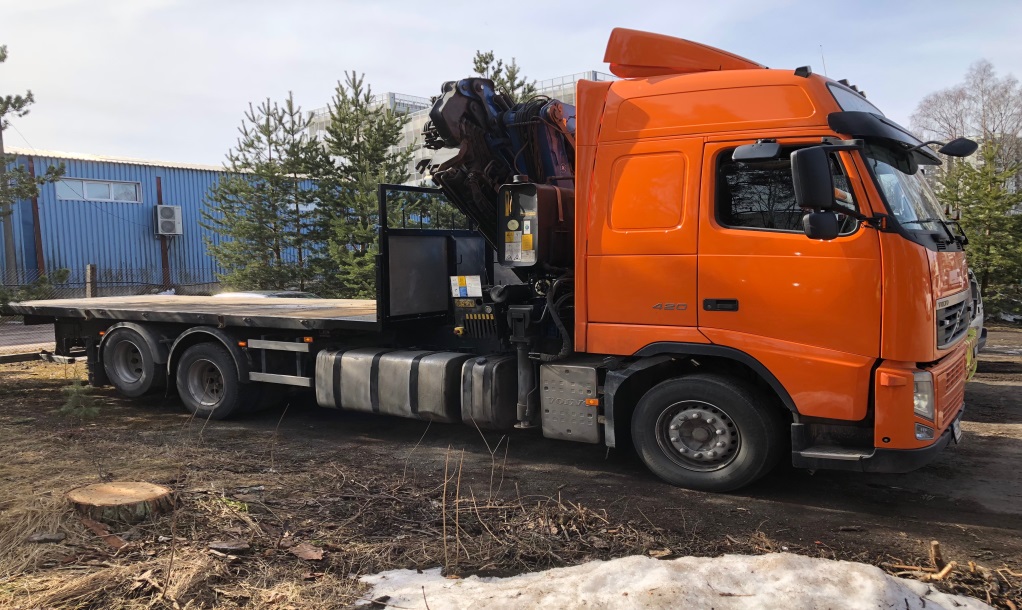 Volvo FH 12 2010a. Kraana PM34 Kandevõime 12 tonni, kraana tõstevõime kõrvalt 6 tonni, kast 8 m. noole pikkus koos Jibiga 28m.Hind: 38.- eur. h. / linnast väljas 1,0 eur. km.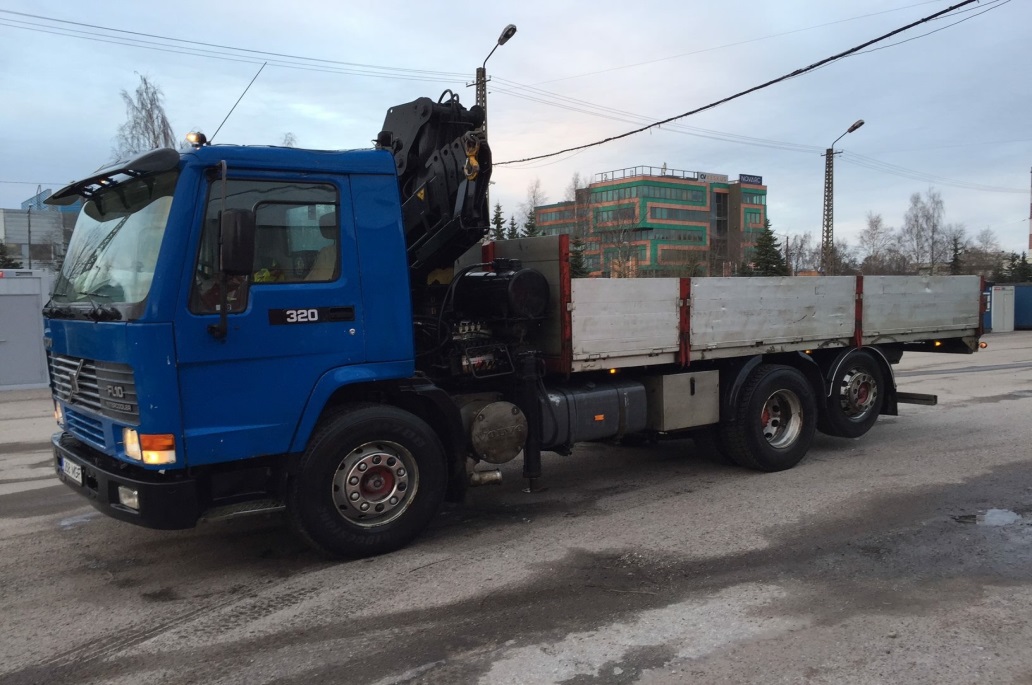 Volvo FL 10 Kraana Hiab 125Kadevõimega 15 tonni, kraana tõstevõime kõrvalt 3 tonni, kast 6 m. noole pikkus 12 m.                  Hind 32.- eur. h. linnast väljas 1,0 eur. km.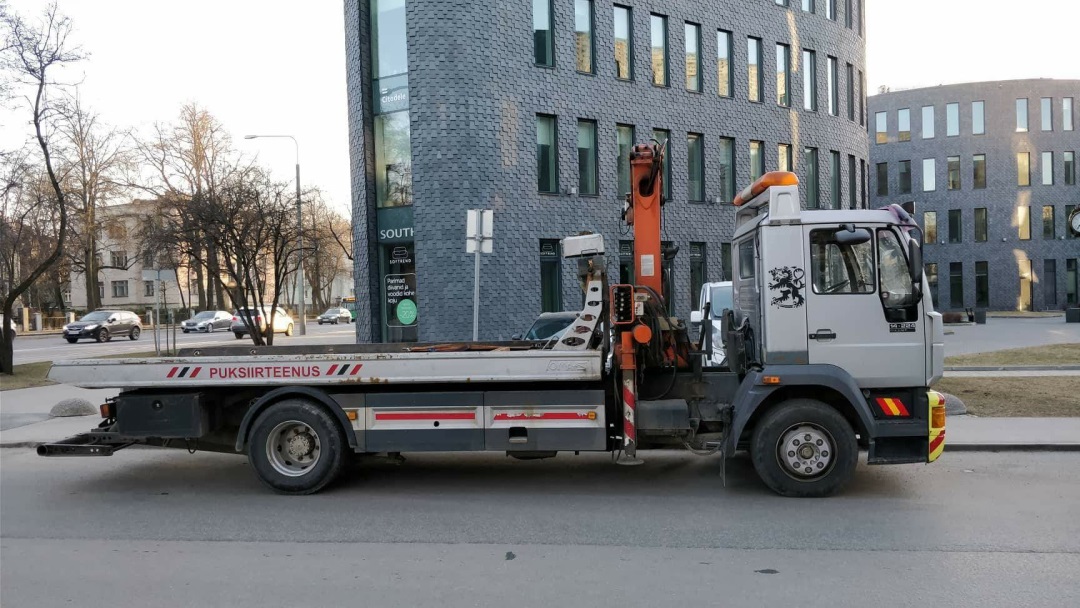 Man 14.224 puksiirauto mahakäiva platvormi ja kraanaga. Kandevõimega 6 tonni, kraana tõstevõime kõrvalt 3 tonni, kast 5 m. noole pikkus 10 m.Hind: 26.- eur. h. linnast väljas 0,65 eur. km.Hindadele lisandub käibemaks.Tellimine tel. 59025858 info@puksiiriabi24.eewww.puksiiriabi24.ee